Könyvtárak a felhőn – előadás-sorozatInformatika a Nemzeti Közszolgálatban és Könyvtárakban Alapítvány (INKA) / NKE, 2021.05.28.A leggyakrabban használt Google felhőszolgáltatások bemutatása és azok gyakorlati alkalmazhatóságának megismertetése(Most frequently used Google Services and their utilities in information brokering)Pitlik László, Pitlik Dóra (MY-X team)Kivonat: Amit nem ismerünk és nem használunk, az nem tud hasznot termelni senkinek. Így a Google online szolgálatatásai közül érdemes minél többet, minél részletesebben megismernie azoknak, akik másokat akarnak segíteni az információs többletérték maximalizálásához vezető úton, vagyis a hatékonyságnövelés optimalizálásakor.Kulcsszavak: információbróker, információs többletérték, hatékonyság, maximalizálás, optimalizálásAbstract: The not known/used services can not deliver utilities. The Google Services are matured services with high potential of information added value, especially for people wanting support others on the way to optimized efficiency concerning information brokering.Keywords: information broker, information added value, efficiency, maximizing, optimizingBevezetésAz előadásvázlat/prezentáció célja a könyvtári informatika kapcsán is triviálisan értelmezhető információbrókerség kapcsán áttekintést és példákat adni a Google egyes szolgáltatásairól.PrezentációKiindulás (vö. melléklet): https://en.wikipedia.org/wiki/List_of_Google_products, ill. https://hu.wikipedia.org/wiki/A_Google_szolg%C3%A1ltat%C3%A1sainak_list%C3%A1ja, valamint minden további nyelvi verzió a potenciális egyedi információk feltárása érdekében)Feladat: az előadó publikus tapasztalataiból történő korlátozott válogatás bemutatása az előadás résztvevő általi önálló feladat(ok) megalapozása érdekében(kiegészítve a jövőben elvárható további/jobb szolgáltatások lehetőségére való rámutatással)Átvezetés a tegnapi HPC-fókuszú előadásból:https://books.google.com/ngrams/graph?content=hpc&year_start=1900&year_end=2019&corpus=26&smoothing=3&case_insensitive=truehttps://www.youtube.com/watch?v=jbkSRLYSojo (Rosling/GAPMINDER – adatvizualizáció - https://en.wikipedia.org/wiki/Gapminder_Foundation, https://en.wikipedia.org/wiki/Trendalyzer) GAPMINDER-alapú saját megoldás: https://miau.my-x.hu/miau/224/multikulti_gapminder_Y_Xlog_trails.mp4 ...Google Search:https://www.google.com/search?q=rosling+site%3Amiau.my-x.hu https://www.google.com/search?q=gapminder+site%3Amiau.my-x.hu(vö. minden további, a miau-szervert letapogató kereső URL)…Google Squared:https://www.youtube.com/watch?v=__INtIXNLmIhttps://www.google.com/search?q=google+squared+site%3Amiau.my-x.hu …Google Trends:https://www.google.com/search?q=google+trends+site%3Amiau.my-x.huhttps://trends.google.com/trends/explore?date=all&q=book,television,theater,internet,broadcast https://miau.my-x.hu/miau/273/adidas_story.pd https://miau.my-x.hu/miau/269/aranykor_golden_ages_studies.docx Food-Kaleidoscope: https://miau.my-x.hu/miau2009/index.php3?x=e0&string=food …Google Public Data Explorer:https://www.google.com/publicdata/directory?hl=en_US&dl=en_US#!https://www.google.com/publicdata/directory?hl=hu&dl=hu#!hl=en_US&dl=en_US https://www.google.com/publicdata/directory?hl=en_US&dl=en_US#!q=reading …Google Translate:https://miau.my-x.hu/miau/275/nyelvi_rekeszeles.docx https://miau.my-x.hu/miau2009/index.php3?x=e0&string=20q …Google Forms:http://miau.my-x.hu/miau/212/160506/observations.xlsx https://docs.google.com/forms/d/1trb1owq31ycXDeuiURuIIra_DaF8T7QMO3mzCcGREnE/viewform https://miau.my-x.hu/matkut/…Google Sheets:https://docs.google.com/spreadsheets/d/1sEbStn1MlsfE4dlu5JOPPkZKKAALPZT6TQH-wtycKU4/edit#gid=476782909 (incl. Online Solver Engines)…Google Maps:https://www.google.com/search?q=google+maps+api+site%3Amiau.my-x.hu(+ Street View)…Google Scholar:https://scholar.google.com/scholar?q=pitlik+l%C3%A1szl%C3%B3&hl=hu&as_sdt=0%2C5&as_ylo=1980&as_yhi=2021 https://scholar.google.com/citations?user=xrx_gEIAAAAJ&hl=hu (incl. Google Alerts – értesítés pl. új idézettségről, publikáció-fellelésről)…Youtube:http://miau.my-x.hu/miau/226/hangos-filmek-excel.docx https://miau.my-x.hu/miau2009/index.php3?x=e0&string=hangos (vö. pl. Rosling-animáció, Google Squared demo)……Jövőkép:Vajon a Google-Squared visszatér-e, produkál-e OAM-okat és kapcsolódik-e online elemző enginekhez (vö. COCO: https://miau.my-x.hu/myx-free/)Vajon a táblázatos tudásreprezentáció játékosítása (vö. oktatás/tanulástámogatás) fontos lesz-e a jövőben a Google számára: vö. https://miau.my-x.hu/miau2009/index.php3?x=e0&string=2dmVajon a Google kínál-e fel manuális (deklaratív) online szakértői rendszerfejlesztést támogató keretrendszert (vezet-e le ilyen szabályelvű megoldásokat a rendelkezésére álló adatvagyonok alapján)? – vö. https://miau.my-x.hu/myx-free/ego/ https://www.wolframalpha.com/input/?i=google (online Solver helyett/mellett)…MellékletekList of Google productsFrom Wikipedia, the free encyclopediaJump to navigationJump to searchThe following is a list of products and services provided by Google LLC.Contents1Web-based products1.1Search tools1.2Advertising services1.3Communication and publishing tools1.4Map-related products1.5Statistical tools1.6Business-oriented products2Developer tools2.1Security tools3Operating systems4Desktop applications5Mobile applications6Hardware6.1Product families6.2Models7Services8Scheduled to be discontinued8.120219Discontinued products and services9.120219.220209.320199.420189.520179.620169.720159.820149.920139.1020129.1120119.1220109.1320099.1420089.1520079.16200610See also11References12External linksWeb-based products[edit]Search tools[edit]Google Search – a web search engine and Google's core product.Google Alerts – an email notification service that sends alerts based on chosen search terms whenever it finds new results. Alerts include web results, Google Groups results, news and videos.Google Arts & Culture – an online platform to view artworks and cultural artifacts.Google Assistant – a virtual assistant.Google Bookmarks – a free online bookmark storage service.Google Books – a website that lists published books and hosts a large, searchable selection of scanned books.Google Dataset Search – allows searching for datasets in data repositories and local and national government websites.Google Finance – searchable US business news, opinion, and financial data.Google Flights – a search engine for flight tickets.Google Images – a search engine for images online.Google News – automated news compilation service and search engine for news in more than 20 languages.Google Patents – a search engine to search through millions of patents, each result with its own page, including drawings, claims and citations.Google Scholar – a search engine for the full text of scholarly literature across an array of publishing formats and scholarly fields. Includes virtually all peer-reviewed journals.Google Shopping – a search engine to search for products across online shops.YouTube – a video hosting website.Advertising services[edit]Google Ads – an online advertising platform.AdMob – a mobile advertising network.Google AdSense – a contextual advertising program for web publishers that delivers text-based advertisements that are relevant to site content pages.Google Ad Manager – an advertisement exchange platform.Google Marketing Platform - an online advertising and analytics platform.Google Tag Manager – a tag management system to manage JavaScript and HTML tags, including web beacons, for web tracking and analytics.Communication and publishing tools[edit]Blogger – a weblog publishing tool.FeedBurner – a tool in news feed management services, including feed traffic analysis and advertising facilities.Gmail – an email service.Google Account – controls how a user appears and presents themselves on Google products.Google Calendar – an online calendar with Gmail integration, calendar sharing and a "quick add" function to create events using natural language.Google Chat – an instant messaging software with a capability of creating multi-user "rooms".Google Charts – an interactive, Web-based chart image generation from user-supplied JavaScript.Google Classroom – a content management system for schools that aids in distribution and grading of assignments and providing in-class communication.Google Currents – a digital bulletin board.Google Docs Editors – a productivity office suite with document collaboration and publishing capabilities. Tightly integrated with Google Drive.Google Docs – a document editing software.Google Sheets – a spreadsheet editing software.Google Slides – a presentation editing software.Google Drawings – a diagramming software.Google Forms – a survey software.Google Sites – a webpage creation and publication tool.Google Keep – a note-taking service.Google Domains – a domain registration service, with website publishing partners.Google Drive – a file hosting service with synchronisation option; tightly integrated with Google Docs EditorsGoogle Fonts – a webfont hosting service.Google Groups – an online discussion service that also offers Usenet access.Google Meet – a video conferencing platform.Google Translate – a service that allows carrying out machine translation of any text or web page between pairs of languages.Google Voice – a VoIP system that provides a phone number which can be forwarded to actual phone lines.Map-related products[edit]Google Maps – mapping service that indexes streets and displays satellite and street-level imagery, providing directions and local business search.Google My Maps – a social custom map making tool based on Google Maps.Google Maps Gallery – a collection of data and historic maps.Google Mars – imagery of Mars using the Google Maps interface. Elevation, visible imagery and infrared imagery can be shown.Google Moon – NASA imagery of the moon through the Google Maps interface.Google Street View – provides interactive panoramas from positions along many streets in the world.Google Sky – view planets, stars and galaxies.Google Santa Tracker – simulates tracking Santa Claus on Christmas Eve.Statistical tools[edit]Google Analytics – a traffic statistics generator for defined websites, with Google Ads integration. Webmasters can optimize ad campaigns, based on the statistics. Analytics are based on the Urchin software.Google Surveys – a market research tool.Firebase – an open, Creative Commons, attribution licensed collection of structured data, and a Freebase platform for accessing and manipulating that data via the Freebase API.Google Ngram Viewer – charts year-by-year frequencies of any set of comma-delimited strings in Google's text corpora.Google Public Data Explorer – a public data and forecasts from international organizations and academic institutions including the World Bank, OECD, Eurostat and the University of DenverTensorFlow – a machine learning service that simplifies designing neural networks in an easier and more visible fashionGoogle Trends – a graphing application for Web Search statistics, showing the popularity of particular search terms over time. Multiple terms can be shown at once. Results can be displayed by city, region or language. Related news stories are shown. Has "Google Trends for Websites" sub-section that shows popularity of websites over time.Google Activity Report – a monthly report including statistics about a user's Google usage, such as sign-in, third party authentication changes, Gmail usage, calendar, search history and YouTube.Google Data Studio - an online tool for converting data into customizable informative reports and dashboards.Business-oriented products[edit]Google Workspace – a suite of web applications for businesses, education providers and nonprofits that include customizable versions of several Google products accessible through a custom domain name. Services include, but are not limited to, Gmail, Google Contacts, Google Calendar, Google Docs Editors, Google Sites, Google Meet, Google Chat, Google Cloud Search, and more.Google My BusinessGoogle Tables (beta) - Business workflow automation toolDeveloper tools[edit]Accelerated Mobile Pages (AMP) – an open-source project and service to accelerate content on mobile devices.[1][2][3] AMP provides a JavaScript library for developers and restricts the use of third-party JS.[4][5]Google App Engine – write and run web applications.Google Developers – open source code and lists of API services. Provided project hosting for free and open source software until 2016.Dart – a structured web programming language.Flutter – a mobile cross platform development tool for Android and iOS.Go (programming language) – a compiled, concurrent programming language.OpenSocial – APIs for building social applications on many websites.Google PageSpeed Tools – optimize webpage performance.Google Web Toolkit – an open source Java software development framework that allows web developers to create Ajax applications in Java.Google Search Console Sitemap – submission and analysis for the Sitemaps protocol.GN – meta-build system generating Ninja build configurations. Replaced GYP in Chromium.[6]Gerrit – a code collaboration tool.Googletest – testing framework in C++.[7]Bazel – a build system.FlatBuffers – a serialization library.Protocol Buffers - a serialization library similar to FlatBuffers.Shaderc - tools and library for compiling HLSL or GLSL into SPIRV.American fuzzy lop – a security-oriented fuzzer.Google Guava – core libraries for Java.Google Closure Tools – JavaScript tools.Google Colaboratory – write Python code using a Jupyter notebook.Security tools[edit]reCAPTCHA – a user-dialogue system used to prevent bots from accessing websites.Google Safe Browsing – a blacklist service for web resources that contain malware or phishing content.Titan – a security hardware chip.[8][9]Titan Security Key – a U2F security token.[10]Titan M – used in Pixel smartphones starting with the Pixel 3.[11]Titan C – used in Google-made Chromebooks such as the Pixel Slate.[12]Operating systems[edit]Android – a Linux-based operating system for mobile devices such as smartphones and tablet computers by Google and the Open Automotive Alliance.Wear OS – a version of Android designed for smartwatches and other wearable items.Android Auto – a version of Android made for automobiles by Google.Android TV – a version of Android made for smart TVs.Chrome OS – a Linux-based operating system for web applications.[13]Glass OS – an operating system for Google Glass.Google Fuchsia – an unreleased operating system predicted to be for laptops and smartphones.Google Pigweed – an unreleased operating system.Desktop applications[edit]AdWords Editor – desktop application to manage a Google AdWords account; lets users make changes to their account and advertising campaigns before synchronizing with the online service.Drive File Stream – file synchronisation software that works with the business edition of Google Drive.Google Chrome – a web browser.Google Earth – virtual 3D globe that uses satellite imagery, aerial photography, GIS from Google's repository.Google Input Tools – Input method editor that allows users to enter text in one of the supported languages using a Roman keyboard.[14]Google Japanese Input – Japanese input method editor.Google Pinyin – input method editor that is used to convert Pinyin characters, which can be entered on Western-style keyboards, to Chinese characters.Google Toolbar – web browser toolbar with features such as a Google Search box, pop-up blocker and ability for website owners to create buttons.Android Studio – integrated development environment for Android.Google Web Designer – WYSIWYG editor for making rich HTML5 pages and ads intended to run on multiple devices.Backup and Sync – client software to synchronize files between the user's computer and Google Drive storage.Tilt Brush – painting game for the Vive and Oculus Rift.Google Trends Screensaver – a screensaver showing the Google Trends in a customizable colorful grid for macOS .Mobile applications[edit]Main article: List of Android apps by GoogleHardware[edit]Product families[edit]Google Pixel – smartphones, tablets, laptops, earbuds, and other accessories.Google Nest – smart home products including smart speakers, smart displays, digital media players, smart doorbells, smart thermostats, smoke detectors, and wireless routers.Google Chromecast – digital media players.Fitbit – activity trackers and smartwatches.Google Glass – wearable computer with an optical head-mounted display and camera that allows the wearer to interact with various applications and the Internet via natural language voice commands.Stadia Controller – game controller for Stadia.Jamboard – 55" interactive whiteboard.Models[edit]Nexus One – 3.7" phone running Android 2.3 "Gingerbread"Nexus S – 4" phone running Android 4.1 "Jelly Bean"Nest Learning Thermostat (first generation) – smart thermostatGalaxy Nexus – 4.7" phone running Android 4.3 "Jelly Bean"Nexus Q – media streaming entertainment device in the Google Nexus product familyNexus 7 (2012) – 7" tablet running Android 5.1 "Lollipop"Nexus 10 – 10" tablet running Android 5.1 "Lollipop"Nest Learning Thermostat (second generation) – smart thermostatNexus 4 – 4.7" phone running Android 5.1 "Lollipop"Chromebook Pixel (2013) — laptop running Chrome OSNexus 7 (2013) – 7" tablet running Android 6.0 "Marshmallow"Chromecast (first generation) – media streaming adapterNexus 5 – 4.95" phone running Android 6.0 "Marshmallow"Nest Protect (first generation) – smoke alarmNexus 6 – 5.96" phone running Android 7.1.1 "Nougat"[15]Nexus 9 – 9" tablet running Android 7.1 "Nougat"Nexus Player – streaming media player running Android 8.0 "Oreo"Chromebook Pixel (2015) — laptop running Chrome OSNest Cam Indoor – security cameraNest Protect (second generation) – smoke alarmNest Learning Thermostat (third generation) – smart thermostatNexus 5X – 5" phone running Android 8.1 "Oreo"Nexus 6P – 5.7" phone running Android 8.1 "Oreo"[16]Pixel C – 10.2" convertible tablet running Android 8.1 "Oreo"Chromecast (second generation) – digital media playerChromecast Audio – audio streaming adapterNest Cam Outdoor – security cameraPixel – 5" smartphone running Android 10Pixel XL – 5.5" smartphone running Android 10Daydream View (first generation) – virtual reality headset for smartphonesGoogle Home – smart speakerGoogle Wifi – wireless routerChromecast Ultra – 4K-capable media streaming adapterNest Cam IQ Indoor – security cameraNest Thermostat E – smart thermostatNest Hello – smart video doorbellNest Cam IQ Outdoor – security cameraNest × Yale – smart lockNest Secure – security systemNest GuardNest DetectNest TagPixel 2 – 5" smartphone running Android 11Pixel 2 XL – 6" smartphone running Android 11Daydream View (second generation) – virtual reality headset for smartphonesHome Mini – smart speakerHome Max – smart speakerPixel Buds (first generation) – wireless earbudsPixelbook – laptop running Chrome OSPixel 3 – 5.5" smartphone running Android 11Pixel 3 XL – 6.3" smartphone running Android 11Pixel Slate – 2-in-1 PC running Chrome OSPixel Stand – wireless chargerNest Hub – smart displayChromecast (third generation) – media streaming adapterStadia Controller – gaming controller for StadiaPixel 3a – 5.6" smartphone running Android 11Pixel 3a XL – 6" smartphone running Android 11Nest Hub Max – smart displayPixel 4 – 5.7" smartphone running Android 11Pixel 4 XL – 6.3" smartphone running Android 11Pixelbook Go – laptop running Chrome OSNest Mini – smart speakerNest Wifi – wireless routerPixel Buds (second generation) – wireless earbudsPixel 4a – 5.8" smartphone running Android 11Pixel 4a (5G) – 6.2" smartphone running Android 11Pixel 5 – 6" smartphone running Android 11Nest Audio – smart speakerChromecast with Google TV – media streaming adapterNest Thermostat – smart thermostatServices[edit]Google Cloud Platform – a modular cloud-based services for software development.Google Crisis Response – a public project that covers disasters, turmoils and other emergencies and alerts.Google Fi – a MVNO aimed at simple plans and pricing.Google Fiber – an experimental broadband internet network infrastructure using fiberoptic communication in Kansas City, Provo and Austin.Google Get Your Business Online – increase the web presence of small businesses and cities. Advice on search engine optimization and maintaining business owners update their business profile.[17]Google Public DNS – a publicly accessible DNS server.Google Person Finder – an open-source tool that helps people reconnect with others in the aftermath of a disaster.Google Firebase – a real time database that provides an API that allows developers to store and sync data across multiple clients.Google Cast – a display entertainment and apps from a phone, tablet or laptop right on a TV or speakers.[18]Google Pay – a digital wallet platform and online payment systemStadia – a video game streaming service.YouTube TV – an over-the-top internet television service that offers live TV.Scheduled to be discontinued[edit]Applications that are no longer in development, and scheduled to be discontinued in the future:2021[edit]Google Clips – a miniature clip-on camera device. Pulled from Google Store on October 15, 2019.[19] Google has said that the product will be supported until December 2021.[20]AngularJS – Open source web application framework. Scheduled to be shut down on December 31, 2021.[21]Poly – a service to browse, share and download 3D models.[22] Scheduled to be shut down on June 30, 2021.Google Hangouts – Instant Messaging service. Scheduled to be shut down in early 2021.[23]Discontinued products and services[edit]Google has retired many offerings, either because of obsolescence, integration into other Google products, or lack of interest.[24] Google's discontinued offerings are colloquially referred to as Google Graveyard.[25][26]2021[edit]Google App Maker – allowed users to develop apps for businesses. Shut down on January 19, 2021.[27]2020[edit]Google Cloud Print – a cloud-based printing solution that has been in beta since 2010. Discontinued on December 31, 2020.[28][29]Google Play Music – Google's music streaming service. Discontinued on December 3 and replaced by YouTube Music and Google Podcasts.[30][31]Nest Guard – a security system with an alarm, keypad, and motion sensor with embedded microphone. Discontinued and removed from Google Store in October 2020, though it will continue functioning.[32]Google Station – service that allowed users to Spread Wi-Fi hotspots. Shut down on September 30.[33]Hire by Google – applicant tracking system & recruiting software. Shut down on September 1.[34][35]Password Checkup – an extension that warned of breached third-party logins. Shut down in July after it had been integrated with Chrome.Google Photos Print – a subscription service that automatically selected the best ten photos from the last thirty days which were mailed to users' homes. Shut down in June.Shoelace – an app used to find group activities with others who share your interests. Shut down in May.Neighbourly – experimental mobile app designed to help you learn about your neighborhood by asking other residents. Shut down on May 12.Fabric – modular SDK platform launched by Crashlytics in 2014. Google acquired Crashlytics in 2017 and announced plans to migrate all of its features to Firebase. It was shut down on May 4, 2020.[36]Material Theme Editor – plugin for Sketch app which allowed you to create a material based design system for your app. Discontinued in March.Google Chrome Apps – hosted or packaged web applications that ran on the Google Chrome browser. Discontinued in March.One Today – an app that allowed users to donate $1 to different organizations and discover how their donation would be used. Discontinued in January.Androidify – allowed users to create a custom Android avatar. Discontinued in January.2019[edit]Chromecast Audio – a variation of the second-generation Chromecast designed for use with audio streaming apps. Discontinued in January 2019.[37]YouTube Annotations – annotations that were displayed over videos on YouTube. On January 15, all existing annotations were removed from YouTube.[38]Mr. Jingles – Google's notifications widget. Discontinued on March 7.[39]Google Allo – Google's instant messaging app. Discontinued on March 12, 2019.[40]Google Image Charts – a chart-making service that provided images of rendered chart data, accessed with REST calls. The service was deprecated in 2012, temporarily disabled in February 2019 and discontinued on March 18, 2019.[41][42]goo.gl – a URL shortening service. Started to turn down support on March 30, 2018, and was discontinued on March 30, 2019.[43]Inbox by Gmail – an email application for Android, iOS, and web platform that organized and automated to-do lists using email content. As of April 2, 2019, accessing the Inbox subdomain redirects to Gmail proper.[44]Google+ – The consumer edition of Google's social media platform. As of April 2, 2019, users receive a message stating that "Google+ is no longer available for consumer (personal) and brand accounts".[45][46]Google Jump – cloud-based video stitching service. Discontinued June 28.[47]Works with Nest – the smart home platform of Google brand Nest.[48] Users were asked to migrate to the Google Assistant platform.[49] Support ended on August 31, 2019.[50]YouTube for Nintendo 3DS – official app for Nintendo 3DS. Discontinued on September 3.[51]YouTube Messages – direct messages on YouTube – discontinued after September 18.[52]YouTube Leanback – a web application for control with a remote, intended for use with smart TVs and other similar devices. Discontinued on October 2, 2019.[53]Google Daydream View – Google's VR headset (first-gen in late 2016, second-gen in late 2017) was discontinued just after their "Made by Google" event in October 2019. The Google Daydream platform itself is being retired also.[54]Touring Bird – Travel website which facilitated booking tours, tickets and activities in top locations. The service was shut down on November 17, 2019.[55]Google Bulletin – "Hyperlocal" news service which allowed users to post news from their neighborhood. It was shut down on November 22, 2019.[56]Google Fusion Tables – A service for managing and visualizing data. The service was shut down on December 3, 2019.[57]Google Translator Toolkit – An online computer-assisted translation tool designed to allow translators to edit the translations that are automatically generated by Google Translate. It was shut down on December 4, 2019, citing declining usage and the availability of other similar tools.[58]Google Correlate – finds search patterns which correspond with real-world trends. It was shut down on December 15, 2019, as a result of low usage.[59]Google Search Appliance – A rack mounted device used to index documents. Hardware sales ended in 2017 and initial shutdown occurred in 2018;[60] and was ultimately shut down on December 31, 2019.[61]Google Native Client (NaCL/PNaCl) – sandboxing technology for running a subset of native code. It was discontinued on December 31, 2019.Datally – Lets users save mobile data – Removed from Play Store in October 2019.[62]Build with Chrome – an initiative between Lego and Google to build the world using Lego.[63] It was discontinued in March 20192018[edit]Blogger Web Comments (Firefox only) – displays related comments from other Blogger users.Google Portfolios – Personal financial securities tracker. Deprecated in November 2017. Reached end of life as of January 2018.[64]City Tours – overlay to Maps that shows interesting tours within a cityDashboard Widgets for Mac (Mac OS X Dashboard Widgets) – suite of mini-applications including Gmail, Blogger and Search History.Joga Bonito – soccer community site.Local – Local listings service, merged with Google Maps.MK-14 – 4U rack-mounted server for Google Radio Automation system. Google sold its Google Radio Automation business to WideOrbit Inc.[65]Google Music Trends – music ranking of songs played with iTunes, Winamp, Windows Media Player and Yahoo Music. Trends were generated by Google Talk's "share your music status" feature.Google Personalized Search – search results personalization, merged with Google Accounts and Web History.Photos Screensaver – slideshow screensaver as part of Google Pack, which displays images sourced from a hard disk, or through RSS and Atom Web feeds.Rebang (Google China) – search trend site, similar to Google Zeitgeist. As of 2010, part of Google Labs.[66][67]Spreadsheets – spreadsheet management application, before it was integrated with Writely to form Google Docs & Spreadsheets.University Search – search engine listing for university websites.U.S. Government Search – search engine and personalized homepage that exclusively draws from sites with a .gov TLD. Discontinued June 2006.Video Player – view videos from Google Video.Voice Search – automated voice system for web search using the telephone. Became Google Voice Local Search and integrated on the Google Mobile web site.Google x – redesigned Google search homepage. It appeared in Google Labs, but disappeared the following day for undisclosed reasons.[68]Accessible Search – search engine for the visually impaired.Quick Search Box – search box, based on Quicksilver, easing access to installed applications and online searches.Visigami – image search application screen saver that searches files from Google Images, Picasa and Flickr.Wireless access – VPN client for Google WiFi users, whose equipment does not support WPA or 802.1x protocols.Google Play Newsstand – News publication and magazine store. Replaced by Google News on May 15, removed from Google Play on November 5, and magazines were no longer available on Google News since January 2020.Google News and Weather – News publication app. Merged by Google News on May 15.Google global market finderQPX Express API – flight search API[69]Google Contact Lens – was a smart contact lens project capable of monitoring the user's glucose level in tears. On November 16, 2018, Verily announced it has discontinued the project because of the lack of correlation between tear glucose and blood glucose.[70]2017[edit]Google Maps Engine – develop geospatial applications. Discontinued February 1.Google Swiffy – convert Adobe Flash files (SWF) into HTML5. Discontinued July 1.Google Nexus – Smartphone lineup – replaced by Google Pixel on October 4Free Search – embed site/web search into a user's website. Replaced by Google Custom Search.[71]Google Hands Free – retail checkout without using your phone or watch. Pilot started in the Bay area March 2016, but discontinued on February 8.[72]Google Spaces – group discussions and messaging. Discontinued on April 17.[73]Google Map Maker – map editor with browser interface. Discontinued on April 1, replaced by Google Maps and Google Local Guides.Trendalyzer – data trend viewing platform. Discontinued in September.[74]2016[edit]Google Code – Open source code hosting. Discontinued on January 25 and renamed to Google Developers.[75]Picasa – photo organization and editing application. Closed March 15 and replaced by Google Photos.[76]Google Compare – comparison-shopping site for auto insurance, credit cards and mortgages[77]Google Showtimes – movie showtime search engine. Discontinued on November 1.[78]MyTracks – GPS logging. Shut down April 30.[79]Project Ara – an "initiative to build a phone with interchangeable modules for various components like cameras and batteries"[80] was suspended to "streamline the company's seemingly disorganized product lineup".[81] on September 2.Panoramio – geolocation-oriented photo sharing website. Discontinued on November 4.[82] Google's Local Guides program as well as photo upload tools in Google Maps rendered Panoramio redundant.Google Feed API – download public Atom or RSS feeds using JavaScript. Deactivated on December 15.[83]2015[edit]Google Moderator – rank user-submitted questions, suggestions and ideas via crowdsourcing.[84] Discontinued on June 30.Wildfire by Google – social media marketing software[85]BebaPay – prepaid ticket payment system. Discontinued on March 15.[86]Google Helpouts – Hangout-based live video chat with experts. Discontinued on April 20.[87]Google Earth Enterprise – Google Earth for enterprise use. Discontinued on March 20.Google Earth Plugin – customize Google Earth. Discontinued on December 15.Speak To Tweet – telephone service created in 2011 in collaboration with Twitter and SayNow allowing users to phone a specific number and leave a voicemail; a tweet was automatically posted on Twitter. Discontinued sometime during 2015.2014[edit]Google Schemer – social search to find local activities. Discontinued on February 7.Google Notifier – alerted users to new messages in their Gmail account. Discontinued on January 31.[88]YouTube My Speed. Discontinued in January, replaced by Google Video Quality Report.Orkut – social networking website. Discontinued on September 30.Quickoffice – productivity suite for mobile devices. Discontinued in June, merged into Google Drive.Google TV – smart TV platform based on Android. Discontinued and replaced by Android TV in June.Google's "discussion search" option. Discontinued in July.[89]Google Questions and Answers – community-driven knowledge market website. Discontinued on December 1.[90][91]Google Offers – service offering discounts and coupons.2013[edit]Google Cloud Connect – Microsoft Office plugin for automatically backing up Office documents upon saving onto Google Docs. Discontinued on April 30, in favor of Google Drive.[92]Google Building Maker – web-based building and editing tool to create 3D buildings for Google Earth. Discontinued on June 4.Google Calendar Sync – sync Microsoft Outlook email and calendar with Gmail and Google Calendar. Synchronization for existing installations stopped on August 1, 2014. Replaced with Google Sync, which does not synchronize Outlook calendars, but can sync email using IMAP or POP3. Also, Google Apps for Business, Education, and Government customers can use Google Apps Sync for Microsoft Outlook[93]Meebo – A social networking website discontinued on June 6Google Reader – web-based news aggregator, capable of reading Atom and RSS feeds. Discontinued on July 1.[92]Google Latitude – mobile geolocation tool that lets friends know where users are. Discontinued on August 9, with some functionality moved to Google+.[94]Google Talk – instant messaging service that provided both text and voice communication. Replaced May 15 by Google Hangouts.SMS Search – mobile phone short message service. Discontinued on May 10.[95]iGoogle – customisable homepage, which can contain web feeds and Google Gadgets. Discontinued on November 1.[96]Google Checkout – online payment processing service, aimed at simplifying the process of paying for online purchases. Discontinued on November 20, merged into Google Wallet.Google Currents – Magazine app. Merged into Google Play Newsstand on November 20.My Maps, GIS tools for Google Maps.2012[edit]Google Notebook – online note-taking and web-clipping application.[97] Discontinued in July.Google Apps Standard Edition – Discontinued on December 6.[98]Google Code Search – software search engine. Discontinued on January 15.[99]Google Health – store, manage, and share personal health information in one place. Development ceased June 24, 2011; accessible until January 1, 2012; data available for download until January 1, 2013.Google Video – a free video hosting service. Shut down and migrated to YouTube on August 20.[100]Google Website Optimizer – testing and optimization tool. Discontinued on August 1.[101]TV Ads – Method to place advertising on TV networks. Discontinued on August 30,[102] with all remaining active campaigns ending December 16.[103]Google Friend Connect – add social features to websites. Discontinued on March 1, replaced by Google+'s pages and off-site Page badges.[104]Google Insights for Search – insights into Google search term usage. Discontinued September 27, merged in Google Trends.Knol – write authoritative articles related to various topics. Discontinued October 1.[104]Google Wave – online communication and collaborative real-time editor tool that bridge email and chat. Support ended on April 30, 2012.[104]Picnik – online photo editor. Discontinued on April 19,[105] moved to Google+ photo manager.Jaiku – social networking, microblogging and lifestreaming service comparable to Twitter. Shut down January 15.Nexus Q – digital media player. Discontinued in November.Slide.com – Discontinued on March 6.[106]Google Mini – reduced capacity, lower-cost version of the Google Search Appliance. Discontinued on July 31.[107]Picasa Web Albums Uploader – upload images to the "Picasa Web Albums" service. It consisted of an iPhoto plug-in and a stand-alone application.[108]Google Chart API – interactive Web-based chart image generator, deprecated in 2012 with service commitment to 2015 and still serving as of 2017. Google promotes JavaScript-based Google Charts as a replacement, which is not backwards-compatible with the Google Chart API's HTTP methods.Listen – subscribe to and stream podcasts and Web audio. Discontinued in August.[109]BumpTop – physics-based desktop application. Discontinued in August.[110]Google Refine – data cleansing and processing. It was spun off from Google on October 2, becoming open source; it is now OpenRefine.Yinyue (Music) (Google China) – site linking to a large archive of Chinese pop-music (principally Cantopop and Mandopop), including audio streaming over Google's own player, legal lyric downloads, and in most cases legal MP3 downloads. The archive was provided by Top100.cn (i.e., this service does not search the whole Internet) and was available in mainland China only. Discontinued in September, users were given the option to download playlists until October 19.[111]2011[edit]Google Labs – test and demonstrate new Google products. Discontinued in July.Google Buzz – social networking service integrated with Gmail allowing users to share content immediately and make conversations. Discontinued in December and replaced by Google+.[112]Google PowerMeter – view building energy consumption. Discontinued on September 16.Real Estate – place real estate listings in Google Maps. Discontinued February 10.[113]Google Directory – collection of links arranged into hierarchical subcategories. The links and their categorization were from the Open Directory Project, sorted using PageRank. Discontinued on July 20.Google Blog Search – weblog search engine. Discontinued in July.Squared – creates tables of information about a subject from unstructured data. Discontinued September.Google Sets – generates a list of items when users enter a few examples. For example, entering "Green, Purple, Red" emits the list "Green, Purple, Red, Blue, Black, White, Yellow, Orange, Brown". Discontinued mid-year.[114]Google Pack – application suite. Discontinued on September 2.Google Fast Flip – online news aggregator. Discontinued September 6.Desktop – desktop search application that indexed emails, documents, music, photos, chats, Web history and other files. Discontinued on September 14.Aardvark – social search utility that allowed people to ask and answer questions within their social networks. It used people's claimed expertise to match 'askers' with good 'answerers'. Discontinued on September 30.Google Sidewiki – browser sidebar and service that allowed contributing and reading helpful information alongside any web page. Discontinued in December.Directory – navigation directory, specifically for Chinese users.[115]Gears – web browser features, enabling some new web applications. Removed from all platforms by November.Hotpot – local recommendation engine that allowed people to rate restaurants, hotels etc. and share them with friends. Moved to Google Places service in April 2011.[116]2010[edit]Marratech e-Meeting – web conferencing software, used internally by Google's employees. Discontinued on February 19.Google SearchWiki – annotate and re-order search results. Discontinued March 3, replaced by Google Stars.GOOG-411 (also known as Voice Local Search) – directory assistance service. Discontinued on November 12.Google Base – submission database that enabled content owners to submit content, have it hosted and made searchable. Information was organized using attributes. Discontinued on December 17, replaced with Google Shopping APIs.2009[edit]Audio Ads – radio advertising program for US businesses. Discontinued on February 12.Catalogs – search engine for over 6,600 print catalogs, acquired through optical character recognition. Discontinued in January.Dodgeball – social networking service. Users could text their location to the service, which would then notify them of nearby people or events of interest. Replaced by Google Latitude.Living Stories – collaboration with The New York Times and The Washington Post for presenting news. Discontinued in February 2010.Google Mashup Editor – web mashup creation with publishing, syntax highlighting, debugging. Discontinued in July; migrated to Google App Engine.Google Ride Finder – taxi and shuttle search service, using real time position of vehicles in 14 U.S. cities. Used the Google Maps interface and cooperated with any car service that wished to participate. Discontinued in October.Shared Stuff – web page sharing system, incorporating a bookmarklet to share pages, and a page to view the most popular shared items. Pages could be shared through third party applications such as Delicious or Facebook. Discontinued on March 30.Google Page Creator – webpage publishing program that could be used to create pages and to host them on Google servers. Discontinued, with all existing content transferred to Google Sites.2008[edit]Google Browser Sync (Mozilla Firefox) – allowed Firefox users to synchronize settings across multiple computers. Discontinued in June.Google Lively – 3D animated chat. Discontinued December 31.[117]Hello – send images across the Internet and publish them to blogs. Discontinued on May 15.[118]SearchMash – search engine to "test innovative user interfaces". Discontinued on November 24.[119]Send to Phone – send links and other information from Firefox to their phone by text message. Discontinued on August 28, replaced by Google Chrome to Phone.[60]Web Accelerator – increased load speed of web pages. No longer available for, or supported by, Google as of January 20.2007[edit]Google Click-to-Call – allowed a user to speak directly over the phone without charge to businesses found on Google search results pages.Related Links – links to information related to a website's content. Discontinued on April 30.Public Service Search – non-commercial organization service, which included Google Site Search, traffic reports and unlimited search queries. Discontinued in February, replaced by Google Custom Search.Google Video Marketplace – discontinued in August[120]2006[edit]Google Answers – online knowledge market that allowed users to post bounties for well-researched answers to their queries. Discontinued on November 28; still accessible (read-only).Google Deskbar – desktop bar with a built-in mini browser. Replaced by a similar feature in Google Desktop. Discontinued May 8.Writely – web-based word processor. On October 10, Writely was merged into Google Docs & Spreadsheets.See also[edit]Internet portal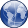 Outline of GoogleHistory of GoogleList of acquisitions by GoogleGoogle's hoaxesX (company)Google.orgReferences[edit]^ "Google has a new plan to speed up the mobile web". The Verge. October 7, 2015. Archived from the original on October 9, 2015. Retrieved October 11, 2015.^ "Accelerated Mobile Pages Project". ampproject.org. Archivedfrom the original on October 7, 2015. Retrieved October 7, 2015.^ "Google wants news articles to load on your phone in an instant". CNET. CBS Interactive. October 7, 2015. Archivedfrom the original on October 7, 2015. Retrieved October 7, 2015.^ "Implement Accelerated Mobile Pages (AMP) and Optimize the Website to Next Level". MUS Tips. March 5, 2016. Archivedfrom the original on April 26, 2016. Retrieved April 19, 2016.^ Pardal, Ruchi (March 29, 2016). "Things You Need To Know About Google AMP (Accelerated Mobile Pages)". ResultFirst. Archived from the original on December 27, 2016. Retrieved December 27, 2016.^ "Archived copy". Archived from the original on July 6, 2019. Retrieved July 6, 2019.^ "google/googletest". July 29, 2020 – via GitHub.^ "Titan in depth: Security in plaintext". Google Cloud Blog.^ "Titan: a custom TPM and more". March 12, 2017.^ "Titan Security Key". Google Cloud.^ "Titan M makes Pixel 3 our most secure phone yet". Google. October 17, 2018.^ "Titan C – The Nucleus of Trust". cloud.withgoogle.com.^ "Samsung Chromebox". Archived from the original on March 16, 2013. Retrieved March 16, 2013.^ "Google Input Tools on Windows [Discontinued]". Google Input Tools. Archived from the original on January 15, 2016. Retrieved January 22, 2016.^ "Nexus 6P". google.com. Archived from the original on September 28, 2015. Retrieved November 11, 2016.^ "Nexus 6P – Solid Metal Frame – Huawei – Nexus – Android Phones – Google Store". store.google.com. Archived from the original on February 25, 2016. Retrieved February 25, 2016.^ Clancy, Heather (March 6, 2012). "Google lures small businesses with free Web site offer" Archived December 21, 2015, at the Wayback Machine. ZDnet^ "74 currently active subdomains of Google.com – MOTHOD". September 27, 2016. Archived from the original on March 25, 2017. Retrieved March 26, 2017.^ "Google pulls first-gen Pixel Buds, Daydream View, and Google Clips from its Store". Android Police. October 1, 2019. Retrieved October 16, 2019.^ Peters, Jay (October 16, 2019). "Google Clips is dead". The Verge. Retrieved December 2, 2019.^ https://docs.angularjs.org/misc/version-support-status^ Zvinakis, Andrea (November 1, 2017). "Poly: Browse, discover and download 3D objects and scenes". Google. Archived from the original on November 1, 2017. Retrieved November 1, 2017.^ "The latest on Google Hangouts and the upgrade to Google Chat". Google. October 15, 2020. Retrieved October 22, 2020.^ Brady, Heather; Kirk, Chris (March 15, 2013). "The Google Graveyard". Slate. Archived from the original on March 16, 2013. Retrieved March 16, 2013.^ Booker, Logan (March 17, 2013). "Google Graveyard Does Exist". Gizmodo. Archived from the original on May 18, 2018. Retrieved May 17, 2018.^ "Killed by Google". Google Graveyard. Killed by Google. Retrieved October 22, 2020.^ https://venturebeat.com/2020/01/27/google-will-shut-down-app-maker-on-january-19-2021/^ Hall, Stephen (November 21, 2019). "Google Cloud Print is dead as of December 31, 2020". 9to5Google. Retrieved November 22,2019.^ "Print from Chrome - Computer - Google Chrome Help". support.google.com. Retrieved December 31, 2020.^ "Info about the Google Play Music phase-out". Google Inc. Retrieved October 27, 2020.^ Li, Abner (December 3, 2020). "Google fully shuts down Play Music around the world". 9to5Google. Retrieved December 4,2020.^ Davenport, Corbin. "Google confirms the Nest Secure has been discontinued". androidpolice.com. Retrieved October 19, 2020.^ "Google Station". Google Station. Retrieved October 30, 2020.^ Reichert, Corrine (August 28, 2019). "Google is shutting down another service". CNET.^ "Sunsetting Hire by Google". Google Support. Archived from the original on September 9, 2020.^ "Fabric Roadmap". Fabric. Retrieved October 9, 2019.^ "What we're buying: Google's discontinued Chromecast Audio". Retrieved November 30, 2019.^ "Annotations report". YouTube Help. Google Inc. Archivedfrom the original on April 2, 2019. Retrieved March 17, 2019.^ "Google is killing its Notifications Widget". engadget. June 2, 2019. Retrieved November 30, 2019.^ Welch, Chris (December 11, 2018). "Google Allo messaging app is shutting down March 12th, 2019". The Verge. Archived from the original on March 12, 2019. Retrieved February 10, 2019.^ Orwant, Jon. "Important: Google Image Charts will be turned off soon". Google Groups. Archived from the original on January 22, 2011. Retrieved April 22, 2019.^ "Image Charts". Google Developers. Retrieved October 20,2019.^ "Transitioning Google URL Shortener to Firebase Dynamic Links". Google Developers Blog. March 30, 2018. Archivedfrom the original on June 30, 2018. Retrieved July 9, 2018.^ "Google's Inbox app is shutting down in March 2019". The Verge. Archived from the original on September 16, 2018. Retrieved September 16, 2018.^ "Project Strobe: Protecting your data, improving our third-party APIs, and sunsetting consumer Google+". Google Blog. Archived from the original on October 8, 2018. Retrieved October 8, 2018.^ "Shutting down Google+ for consumer (personal) accounts on April 2, 2019". Google+ Help. January 30, 2019. Retrieved February 1, 2019.^ "Google Is Shutting Down Its Jump VR Video Program". Retrieved November 30, 2019.^ Amadeo, Ron (May 1, 2019). "Nest, the company, died at Google I/O 2019". Ars Technica. Archived from the original on May 10, 2019. Retrieved May 10, 2019.^ "What's happening at Nest?". Nest. Retrieved October 20, 2019.^ Turner, Michele (May 16, 2019). "We hear you: updates to Works with Nest". Google Nest Blog.^ "YouTube app for Nintendo 3DS shuts down on September 3rd". Retrieved November 30, 2019.^ "Heads Up – We're removing the ability to message directly on YouTube after September 18". August 21, 2019. Retrieved November 30, 2019.^ "[Update: Shutdown date] Sorry, HTPC owners: YouTube is killing its web-based TV interface". Retrieved November 30, 2019.^ "Google discontinues Daydream VR". VentureBeat. October 15, 2019.^ "Google shutting down Area 120 project Touring Bird, integrated into other Travel efforts". October 22, 2019. Retrieved November 30, 2019.^ "Google's hyperlocal news app 'Bulletin' is shutting down". Android Police. September 26, 2019. Retrieved November 30, 2019.^ Li, Abner (December 11, 2018). "Google shutting down Fusion Tables next year, teases new data visualizations tools". 9to5Google. Archived from the original on March 22, 2019. Retrieved March 22, 2019.^ "Google Translator Toolkit is shutting down". Retrieved September 23, 2019.^ "Google Correlate". www.google.com. Retrieved September 11,2019.^ Jump up to:a b "So Long Google Search Appliance". Fortune. Archivedfrom the original on December 14, 2016. Retrieved November 19,2016.^ "Google Search Appliance End of Life – Google Search Appliance Help". support.google.com. Archived from the original on June 26, 2019. Retrieved November 17, 2017.^ "Google Datally app is dead". TheNextWeb.^ "About Build With Chrome". Build with Chrome. Archived from the original on April 2, 2015. Retrieved March 12, 2015.^ "Portfolios deprecation information – Finance Help". Google Inc. Archived from the original on October 2, 2017. Retrieved November 7, 2017.^ "Radio Station Automation Software". Archived from the original on March 30, 2014. Retrieved March 28, 2014.^ "About Google Rebang Service". Archived from the originalon September 25, 2010.^ "有关Google中国产品的更新情况："在中国，热榜和生活这两个产品没有受到中国用户的广泛欢迎，因此，我们决定关闭这两个产品。"". Archived from the original on September 19, 2010.^ "Google's X files vanish". CNET.^ "QPX Express". Archived from the original on April 2, 2019. Retrieved April 2, 2019.^ Otis, Brian (November 16, 2018). "Update on our Smart Lens program with Alcon". Verily Blog. Archived from the original on May 31, 2019. Retrieved November 21, 2018.^ "Google Plans To Discontinue Yet Another Product". Fortune. Archived from the original on March 27, 2017. Retrieved June 2,2018.^ "Google Shutting Down Hands Free Next Week". Archivedfrom the original on October 16, 2018. Retrieved October 15, 2018.^ "Google Spaces will be shut down on April 17th, 2017 – Spaces Help". Archived from the original on February 26, 2017. Retrieved March 26, 2017.^ "G Suite Updates: Visualize data instantly with machine learning in Google Sheets". Archived from the original on June 12, 2018. Retrieved June 10, 2018.^ "Bidding farewell to Google Code". Google Open Source Blog. March 12, 2015. Archived from the original on March 12, 2015. Retrieved March 13, 2015.^ Sabharwal, Anil. "Moving on From Picasa". Archived from the original on February 12, 2016. Retrieved February 12, 2016.^ "Google is shuttering Google Compare: WSJ". February 23, 2017. Archived from the original on March 25, 2017. Retrieved March 26, 2017 – via Reuters.^ Lunden, Ingrid (November 7, 2016). "Google quietly shutters standalone Google Showtimes movie site". TechCrunch. Archived from the original on January 4, 2017. Retrieved January 4, 2017.^ "Google will shut down My Tracks on April 30". Android Central. January 28, 2016. Archived from the original on November 8, 2017. Retrieved November 7, 2017.^ "Google reportedly cancels Project Ara modular smartphone plans". Archived from the original on May 4, 2017. Retrieved March 26, 2017.^ "Google confirms the end of its modular Project Ara smartphone". September 2, 2016. Archived from the original on February 27, 2017. Retrieved March 26, 2017.^ "Panoramio – Help – Copy Photos to Google Maps". Archived from the original on November 12, 2016. Retrieved March 26,2017.^ "Google Feed API – Google Developers". Archived from the original on March 29, 2017. Retrieved March 26, 2017.^ "Moderator shutdown announcement". google.com. Archivedfrom the original on June 9, 2015. Retrieved April 7, 2015.^ "Google Ends Wildfire – Business Insider". Business Insider. March 14, 2014. Archived from the original on April 14, 2015. Retrieved April 9, 2015.^ Okutta, Mark (February 15, 2015). "Google quits cashless fare business after BebaPay exit". Business Daily Africa. Nation Media Group. Archived from the original on April 24, 2016. Retrieved February 11, 2016.^ "Google Hangouts' official website". Helpouts by Google. Archived from the original on February 13, 2015. Retrieved February 13, 2015.^ Lowensohn, Josh. "Google quietly kills off its Notifier service for mail and calendar events". The Verge. Vox Media. Archivedfrom the original on March 30, 2017. Retrieved September 3, 2017.^ "Google Completely Disables Discussion Search Feature". seroundtable.com. Archived from the original on November 9, 2014. Retrieved October 25, 2014.^ Грег Коладонато, менеджер по продуктам (Маунтин Вью, США) (June 28, 2007). ""Вопросы и ответы" Google". Официальный блог – Google Россия. Archived from the original on July 5, 2007. Retrieved July 7, 2007.^ Chitu, Alex (July 1, 2014). "Google Discontinues Q&A Services". Google Discontinues Q&A Services. Archived from the original on April 19, 2017. Retrieved March 14, 2017.^ Jump up to:a b Hölzle, Urs (March 13, 2013). "A second spring of cleaning". Google Blog. Archived from the original on March 14, 2013. Retrieved March 14, 2013.^ "Calendar Help". google.com. Archived from the original on December 25, 2014. Retrieved December 9, 2014.^ Latitude retired – Maps for mobile Help Archived October 8, 2015, at the Wayback Machine. Support.google.com (July 10, 2013). Retrieved on July 21, 2013.^ Lunden, Ingrid (May 12, 2013). "Google Quietly Kills SMS Search, Closing One Way Of Connecting With Mobile Users Who Don't Have Data Plans". AOL Inc. Archived from the original on June 28, 2013. Retrieved June 30, 2013.^ "What happened to iGoogle?". google.com. Archived from the original on April 1, 2013. Retrieved August 28, 2017.^ Krishnan, Raj (January 14, 2009). "Stopping development on Google notebook". Google Notebook Blog. Archived from the original on January 27, 2009. Retrieved February 18, 2009.^ Lee, Michael (December 7, 2012). "Google kills off free Google Apps offering". ZDNet. Archived from the original on March 7, 2013. Retrieved March 16, 2013.^ Horowitz, Bradley (October 14, 2011). "A fall sweep". Google Blog. Archived from the original on November 23, 2011. Retrieved November 23, 2011.^ "Google Video content moving to YouTube". blog.youtube. Retrieved May 9, 2021.^ "Official Google Website Optimizer Blog: Saying goodbye to the Google Website Optimizer Blog". websiteoptimizer.blogspot.com. Archived from the original on July 23, 2015. Retrieved July 21,2015.^ Mehrotra, Shishir. "An update on Google TV Ads". Archivedfrom the original on October 28, 2012. Retrieved November 11,2012.^ "TV Ads Help". Google Support. Archived from the original on June 26, 2019. Retrieved December 28, 2018.^ Jump up to:a b c Hölzle, Urs (November 22, 2011). "More spring cleaning out of season". Google Blog. Archived from the original on November 24, 2011. Retrieved November 24, 2011.^ "Official Announcement: Picnik is closing". Archived from the original on January 23, 2012. Retrieved January 20, 2012.^ "Top 10 google product". Shoutingblogger.com. Archived from the original on January 28, 2015. Retrieved January 24, 2015.^ Eichner, Matt (July 3, 2012). "Spring cleaning in summer". Google Blog. Archived from the original on March 12, 2015. Retrieved March 13, 2015.^ "Picasa Web Albums Uploader for Mac is no longer available for download". Google Groups. Archived from the original on February 7, 2017. Retrieved January 22, 2016.^ "Giving you a better Google". Archived from the original on February 18, 2017. Retrieved February 17, 2017.^ "bumptop/BumpTop". GitHub. Archived from the original on April 4, 2017. Retrieved March 26, 2017.^ 杨文洛. "关闭在中国的音乐搜索服务" [Turning Off Music Search Service in China] (in Chinese). Retrieved October 29, 2020.^ Pepitone, Julianne (October 14, 2011). "Buzz will be replaced by Google+". CNN Money. Archived from the original on February 16, 2013. Retrieved March 16, 2013.^ "Retiring Real Estate on Google Maps". January 26, 2011. Archived from the original on November 14, 2011. Retrieved November 10, 2011.^ "Rock the Vote: A Petition to Bring Back Google Sets". Search Engine Watch. Archived from the original on February 19, 2013. Retrieved March 16, 2013.^ Young, Rob D. "Google Directory Has Been Shut Down". Search Engine Watch. Archived from the original on July 14, 2014. Retrieved July 10, 2014.^ Grove, Jennifer Van. "Google Goes Cold on Hotpot, Shutters the Standalone App". Mashable. Archived from the original on August 1, 2018. Retrieved June 2, 2018.^ "Lively no more". Google Blog. November 19, 2008. Archivedfrom the original on December 18, 2008. Retrieved January 9, 2009.^ 8, Posted on May; Web, 2008 in (May 8, 2008). "Google Says Goodbye to Hello". Archived from the original on February 2, 2017. Retrieved March 26, 2017.^ Wauters, Robin. "Why Did Google Discontinue SearchMash?". Archived from the original on February 2, 2017. Retrieved March 26, 2017.^ "Google Closes Video Marketplace; Users Out Of Luck". TechCrunch. August 10, 2007. Archived from the original on June 28, 2013. Retrieved June 14, 2013.External links[edit]Full list of productsCategories: GoogleGoogle servicesMobile softwareProducts by individual companyComputing-related listsInternet-related listsGoogle listsLists of productsLists of mobile computersNavigation menuNot logged inTalkContributionsCreate accountLog inArticleTalkReadEditView historySearchAz űrlap tetejeAz űrlap aljaMain pageContentsCurrent eventsRandom articleAbout WikipediaContact usDonateContributeHelpLearn to editCommunity portalRecent changesUpload fileToolsWhat links hereRelated changesSpecial pagesPermanent linkPage informationCite this pageWikidata itemPrint/exportDownload as PDFPrintable versionIn other projectsWikimedia CommonsLanguagesالعربيةDeutschEspañolFrançaisहिन्दीMagyarPortuguêsРусский中文21 moreEdit linksThis page was last edited on 19 May 2021, at 16:38 (UTC).Text is available under the Creative Commons Attribution-ShareAlike License; additional terms may apply. By using this site, you agree to the Terms of Use and Privacy Policy. Wikipedia® is a registered trademark of the Wikimedia Foundation, Inc., a non-profit organization.Privacy policyAbout WikipediaDisclaimersContact WikipediaMobile viewDevelopersStatisticsCookie statement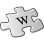 This section is missing information about the discontinuation date of each product in this section. Please expand the section to include this information. Further details may exist on the talk page. (October 2013)showvteGoogle